Judges’ Rubric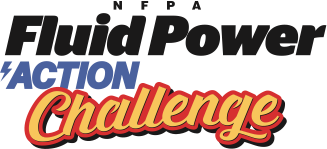 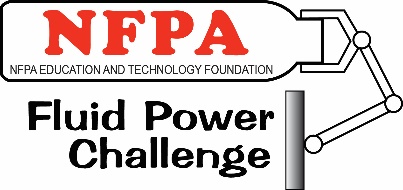 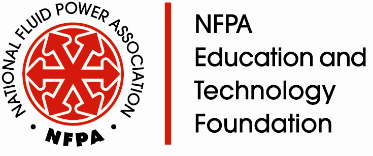 Part A: PORTFOLIOPart A: PORTFOLIOPart A: PORTFOLIOPart A: PORTFOLIOPart A: PORTFOLIOPart A: PORTFOLIOPart A: PORTFOLIOPart A: PORTFOLIOPart A: PORTFOLIOPart A: PORTFOLIOPart A: PORTFOLIOSuccess criteriaSuccess criteria5544333220-10-1Quality of portfolio’s presentation including title and index pagesQuality of portfolio’s presentation including title and index pagesTitle page contains all elements: school, team #, student’s names. Index links to marked pages and the overall presentation is of a high qualityTitle page contains all elements: school, team #, student’s names. Index links to marked pages and the overall presentation is of a high qualityTitle page contains all elements: school, team #, student’s names. The overall presentation is of a high quality. The Index is missingTitle page contains all elements: school, team #, student’s names. The overall presentation is of a high quality. The Index is missingTitle page contains all elements: school, team #, student’s names. The overall presentation is of an average quality. The Index is missingTitle page contains all elements: school, team #, student’s names. The overall presentation is of an average quality. The Index is missingTitle page contains all elements: school, team #, student’s names. The overall presentation is of an average quality. The Index is missingThe overall presentation is of an average quality. The Index and the Title page are missingThe overall presentation is of an average quality. The Index and the Title page are missingThe overall presentation is of a poor quality. The Index and the Title page are missing (1)The overall presentation is of a poor quality. The Index and the Title page are missing (1)A detailed outline of each team member’s participation in the production of the portfolio and planned production of the deviceA detailed outline of each team member’s participation in the production of the portfolio and planned production of the deviceAll team members participated in a material way and were familiar with portfolio contents and a production schedule was provided for the deviceAll team members participated in a material way and were familiar with portfolio contents and a production schedule was provided for the deviceAll team members participated in a material way and were familiar with portfolio contents, however no production schedule was providedAll team members participated in a material way and were familiar with portfolio contents, however no production schedule was providedMost team members participated but one or two were not very familiar with portfolio contents. No production schedule was provided Most team members participated but one or two were not very familiar with portfolio contents. No production schedule was provided Most team members participated but one or two were not very familiar with portfolio contents. No production schedule was provided Portfolio was done mostly by one or two students without a planned production of either portfolio or devicePortfolio was done mostly by one or two students without a planned production of either portfolio or deviceOne student did portfolio; other team members are not at all familiar with portfolio contentsNo Portfolio (0)One student did portfolio; other team members are not at all familiar with portfolio contentsNo Portfolio (0)At least three illustrations of the initial design concepts of possible deviceAt least three illustrations of the initial design concepts of possible deviceThree illustrations that show connecting parts in some detail  Three illustrations that show connecting parts in some detail  Three illustrations, two of which show some connecting parts Three illustrations, two of which show some connecting parts Three illustrations, one of which shows some connecting partsThree illustrations, one of which shows some connecting partsThree illustrations, one of which shows some connecting partsTwo illustrations Two illustrations One illustration (1) No illustrations (0)One illustration (1) No illustrations (0)Materials used to build prototype from the Workshop Kit Materials used to build prototype from the Workshop Kit A comprehensive list of materials, correctly labeled and including dimensions A comprehensive list of materials, correctly labeled and including dimensions A list of all materials used, correctly labeled and including some dimensionsA list of all materials used, correctly labeled and including some dimensionsA list of all materials used, correctly labeled without dimensionsA list of all materials used, correctly labeled without dimensionsA list of all materials used, correctly labeled without dimensionsA list of some but not all materials with some labels and dimensionsA list of some but not all materials with some labels and dimensionsA list of some materials without dimensions (1)No list (0)A list of some materials without dimensions (1)No list (0)Description of the use of the principles of structural strength and stabilityDescription of the use of the principles of structural strength and stabilityUses 5 terms from the following sets: force or load or compression or tension; symmetry or triangulation; center of gravity or balance and counterbalance; support beams or struts; gusset or joining methods; aesthetics Uses 5 terms from the following sets: force or load or compression or tension; symmetry or triangulation; center of gravity or balance and counterbalance; support beams or struts; gusset or joining methods; aesthetics Uses 4 terms from the following sets: force or load or compression or tension; symmetry or triangulation; center of gravity or balance and counterbalance; support beams or struts; gusset or joining methods; aestheticsUses 4 terms from the following sets: force or load or compression or tension; symmetry or triangulation; center of gravity or balance and counterbalance; support beams or struts; gusset or joining methods; aestheticsUses 3 terms from the following sets: force or load or compression or tension; symmetry or triangulation; center of gravity or balance and counterbalance; support beams or struts; gusset or joining methods; aestheticsUses 3 terms from the following sets: force or load or compression or tension; symmetry or triangulation; center of gravity or balance and counterbalance; support beams or struts; gusset or joining methods; aestheticsUses 3 terms from the following sets: force or load or compression or tension; symmetry or triangulation; center of gravity or balance and counterbalance; support beams or struts; gusset or joining methods; aestheticsUses 2 terms from the following sets: force or load or compression or tension; symmetry or triangulation; center of gravity or balance and counterbalance; support beams or struts; gusset or joining methods; aestheticsUses 2 terms from the following sets: force or load or compression or tension; symmetry or triangulation; center of gravity or balance and counterbalance; support beams or struts; gusset or joining methods; aestheticsUses 1 term from the following sets: force or load or compression or tension; symmetry or triangulation; center of gravity or balance and counterbalance; support beams or struts; gusset or joining methods; aesthetics No description (0)Uses 1 term from the following sets: force or load or compression or tension; symmetry or triangulation; center of gravity or balance and counterbalance; support beams or struts; gusset or joining methods; aesthetics No description (0)Rationale used to decide on the type of fluid power used and where to place the piston-syringesRationale used to decide on the type of fluid power used and where to place the piston-syringesExplains the position of the piston-syringes in terms of actions (1). In doing so, uses 4 terms from the following sets: pneumatic and hydraulic; system or input and output; density or particle theory; pressure or Pascal’s principle; lever or pivot; friction; work done or mechanical advantageExplains the position of the piston-syringes in terms of actions (1). In doing so, uses 4 terms from the following sets: pneumatic and hydraulic; system or input and output; density or particle theory; pressure or Pascal’s principle; lever or pivot; friction; work done or mechanical advantageExplains the position of the piston-syringes in terms of actions (1). In doing so, uses 3 terms from the following sets: pneumatic and hydraulic; system or input and output; density or particle theory; pressure or Pascal’s principle; lever or pivot; friction; work done or mechanical advantageExplains the position of the piston-syringes in terms of actions (1). In doing so, uses 3 terms from the following sets: pneumatic and hydraulic; system or input and output; density or particle theory; pressure or Pascal’s principle; lever or pivot; friction; work done or mechanical advantageExplains the position of the piston-syringes in terms of actions (1). In doing so, uses 2 terms from the following sets: pneumatic and hydraulic; system or input and output; density or particle theory; pressure or Pascal’s principle; lever or pivot; friction; work done or mechanical advantageExplains the position of the piston-syringes in terms of actions (1). In doing so, uses 2 terms from the following sets: pneumatic and hydraulic; system or input and output; density or particle theory; pressure or Pascal’s principle; lever or pivot; friction; work done or mechanical advantageExplains the position of the piston-syringes in terms of actions (1). In doing so, uses 2 terms from the following sets: pneumatic and hydraulic; system or input and output; density or particle theory; pressure or Pascal’s principle; lever or pivot; friction; work done or mechanical advantageExplains the position of the piston-syringes in terms of actions (1). In doing so, uses 1 term from the following sets: pneumatic and hydraulic; system or input and output; density or particle theory; pressure or Pascal’s principle; lever or pivot; friction; work done or mechanical advantageExplains the position of the piston-syringes in terms of actions (1). In doing so, uses 1 term from the following sets: pneumatic and hydraulic; system or input and output; density or particle theory; pressure or Pascal’s principle; lever or pivot; friction; work done or mechanical advantageExplains the position of the piston-syringes in terms of actions (1). No explanation (0)Explains the position of the piston-syringes in terms of actions (1). No explanation (0)An isometric drawing of the portion of the prototype used to grab the objectAn isometric drawing of the portion of the prototype used to grab the objectThe isometric drawing is properly dimensioned and of high qualityThe isometric drawing is properly dimensioned and of high qualityThe isometric drawing is of good quality with some correct dimensionsThe isometric drawing is of good quality with some correct dimensionsThe isometric drawing of fair quality with some correct dimensionsThe isometric drawing of fair quality with some correct dimensionsThe isometric drawing of fair quality with some correct dimensionsThe isometric drawing is of fair quality without dimensionsThe isometric drawing is of fair quality without dimensionsThe isometric drawing is poor without dimensions (1)No isometric drawing (0)The isometric drawing is poor without dimensions (1)No isometric drawing (0)Success criteriaSuccess criteria5544333220-10-1An orthographic drawing showing dimensions and construction notesAn orthographic drawing showing dimensions and construction notesThe orthographic drawing shows front, side and plan views and is drawn so the scaled dimensions relate to the views and includes notesThe orthographic drawing shows front, side and plan views and is drawn so the scaled dimensions relate to the views and includes notesThree orthographic drawings are presented showing front, side and plan views using a consistent scaleThree orthographic drawings are presented showing front, side and plan views using a consistent scaleThree orthographic drawings are presented showing front, side and plan views using an inconsistent scaleThree orthographic drawings are presented showing front, side and plan views using an inconsistent scaleThree orthographic drawings are presented showing front, side and plan views using an inconsistent scaleOnly two of three orthographic drawings are available Only two of three orthographic drawings are available Only one of three orthographic drawings are available (1) No drawings (0)Only one of three orthographic drawings are available (1) No drawings (0)A list of alternative materials that would have been useful with reasons why they would have been soA list of alternative materials that would have been useful with reasons why they would have been soAt least three new materials are listed, and the current materials are commented on. Reasons are given as to why the new materials would be usefulAt least three new materials are listed, and the current materials are commented on. Reasons are given as to why the new materials would be usefulAt least two new materials are listed, and the current materials are commented on. Reasons are given as to why the new materials would be usefulAt least two new materials are listed, and the current materials are commented on. Reasons are given as to why the new materials would be usefulAt least two new materials are listed, and reasons are given as to why the new materials would be usefulAt least two new materials are listed, and reasons are given as to why the new materials would be usefulAt least two new materials are listed, and reasons are given as to why the new materials would be usefulTwo new materials are listed. No reasons are given as to why the new materials would be usefulTwo new materials are listed. No reasons are given as to why the new materials would be usefulOne new material is listed. No reasons are given as to why the new materials would be useful (1)No new materials listed (0)One new material is listed. No reasons are given as to why the new materials would be useful (1)No new materials listed (0)Evaluation of a prototype including conclusions from making itEvaluation of a prototype including conclusions from making itA good description of two prototypes and thorough documentation of lessons learned including reasons for choosing one of the prototypesA good description of two prototypes and thorough documentation of lessons learned including reasons for choosing one of the prototypesA good description of a prototype and documentation of lessons learned with conclusionsA good description of a prototype and documentation of lessons learned with conclusionsA fair description of a prototype and poor documentation of lessons learnedA fair description of a prototype and poor documentation of lessons learnedA fair description of a prototype and poor documentation of lessons learnedA poor description of prototype and poor documentation of conclusionsA poor description of prototype and poor documentation of conclusionsNo description of prototype and no documentation of conclusions (1)No mention of prototype or conclusions (0)No description of prototype and no documentation of conclusions (1)No mention of prototype or conclusions (0)Part B:  WORK HABITSPart B:  WORK HABITSPart B:  WORK HABITSPart B:  WORK HABITSPart B:  WORK HABITSPart B:  WORK HABITSPart B:  WORK HABITSPart B:  WORK HABITSPart B:  WORK HABITSSuccess criteriaSuccess criteria55443220-10-1Members of the group work independently and co-operatively in an organized wayMembers of the group work independently and co-operatively in an organized wayAll team members work co-operatively sharing the workload in a planned way by working in pairs and individuallyAll team members work co-operatively sharing the workload in a planned way by working in pairs and individuallyAll team members work co-operatively sharing the workload by working in pairs and individually without an organized planAll team members work co-operatively sharing the workload by working in pairs and individually without an organized plan3 team members work co-operatively sharing the workload by working in pairs and individually. One team member participates minimally2 team members work co-operatively sharing most of the workload. The remaining members participate minimally2 team members work co-operatively sharing most of the workload. The remaining members participate minimally1 team member does most of the work on their own with the remaining members participating minimally (1)The team participates minimally (0)1 team member does most of the work on their own with the remaining members participating minimally (1)The team participates minimally (0)Members of the group demonstrate safe working practicesMembers of the group demonstrate safe working practicesTeam members wear safety glasses while cutting and drilling using the appropriate tools safely with materials held in a secure wayTeam members wear safety glasses while cutting and drilling using the appropriate tools safely with materials held in a secure wayTeam members wear safety glasses while cutting and drilling using the appropriate tools safely with material held in an insecure wayTeam members wear safety glasses while cutting and drilling using the appropriate tools safely with material held in an insecure wayTeam members wear safety glasses while cutting or drilling using the inappropriate tools with material held in an insecure waySome team members do not wear safety glasses while cutting or drilling using inappropriate tools with material held in an insecure waySome team members do not wear safety glasses while cutting or drilling using inappropriate tools with material held in an insecure wayOnly one team member wears safety glasses while cutting or drilling (1)No team member wears safety glasses while cutting or drilling (0)Only one team member wears safety glasses while cutting or drilling (1)No team member wears safety glasses while cutting or drilling (0)Part C:  DEVICE DESIGN AND OPERATIONPart C:  DEVICE DESIGN AND OPERATIONPart C:  DEVICE DESIGN AND OPERATIONPart C:  DEVICE DESIGN AND OPERATIONPart C:  DEVICE DESIGN AND OPERATIONPart C:  DEVICE DESIGN AND OPERATIONPart C:  DEVICE DESIGN AND OPERATIONPart C:  DEVICE DESIGN AND OPERATIONPart C:  DEVICE DESIGN AND OPERATIONSuccess criteriaSuccess criteria55443220-10-1The device uses materials effectively and is well constructed with parts securely attached The device uses materials effectively and is well constructed with parts securely attached The device has all parts securely attached. The materials are used efficientlyThe device has all parts securely attached. The materials are used efficientlyThe device has all parts securely attached. There are materials that perform a moderately useful functionThe device has all parts securely attached. There are materials that perform a moderately useful functionThe device has most, but not all, parts attached. There are materials that perform a moderately useful functionThe device has some parts attached and there are redundant materials that perform no useful function The device has some parts attached and there are redundant materials that perform no useful function The device has few parts attached and there are redundant materialsThe device has few parts attached and there are redundant materialsThe device itself operates efficiently and is operated in an organized way The device itself operates efficiently and is operated in an organized way The device operates smoothly without any glitches and the team works together efficientlyThe device operates smoothly without any glitches and the team works together efficientlyThe device operates with minor glitches and the team successfully fixes itThe device operates with minor glitches and the team successfully fixes itInitially the device operates efficiently however one piston becomes inoperative despite team efforts to fix it Breakage immediately occurs when force is applied to the device and the team members are unable to fix itBreakage immediately occurs when force is applied to the device and the team members are unable to fix itThe device does not work (0)The device does not work (0)TOTAL TEAM SCORE:TOTAL TEAM SCORE:SUMMATION OF SCORESSUMMATION OF SCORESSUMMATION OF SCORESSUMMATION OF SCORESSUMMATION OF SCORESSUMMATION OF SCORESSUMMATION OF SCORESSUMMATION OF SCORESSUMMATION OF SCORESTOTAL TEAM SCORE:TOTAL TEAM SCORE:Portfolio (50)Portfolio (50)Work Habits (10)Work Habits (10)Device Design and Operation (10)Interview Questions (20)Interview Questions (20)Points accumulated in designated time periodPoints accumulated in designated time periodTOTAL TEAM SCORE:TOTAL TEAM SCORE:	Interview question 1: 	 What alternative designs did you look at before selecting the design you are building?	Interview question 2: 	 Why did you select this design to use for the Challenge?	Interview question 3: 	 What did you find most difficult with the project overall?	Interview question 4: 	 How did you decide who on your team would be responsible for which parts of the project? 